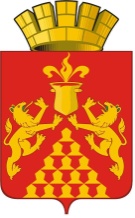 Дума  городского  округа  Красноуральскседьмого созываРЕШЕНИЕот  26 мая 2022 года  № 388город КрасноуральскО внесении изменений в решение Думы городского округа Красноуральск от 28 июня 2018 года № 114 «Об утверждении Правил благоустройства на территории городского округа Красноуральск»В соответствии с Федеральным законом от 06 октября 2003 года № 131-ФЗ «Об общих принципах организации местного самоуправления в Российской Федерации»,  Законом Свердловской области от 14 ноября 2018 года № 140-ОЗ «О регулировании отдельных отношений в сфере благоустройства территории муниципальных образований, расположенных на территории Свердловской области», рассмотрев постановление администрации городского округа Красноуральск от 28 апреля 2022 года № 549 «О направлении на рассмотрение и утверждение в Думу городского округа Красноуральск проекта решения Думы городского округа Красноуральск «О внесении изменений в решение Думы городского округа Красноуральск от 28 июня 2018 года № 114 «Об утверждении Правил благоустройства на территории городского округа Красноуральск»», принимая во внимание решение постоянной комиссии по законодательству и местному самоуправлению от 18.05.2022,  руководствуясь статьей 23 Устава городского округа Красноуральск, Дума городского округа КрасноуральскРЕШИЛА:Внести в Правила благоустройства на территории городского округа Красноуральск, утвержденные решением Думы городского округа Красноуральск от 28 июля 2018 года № 114 (с изменениями, внесенными решениями Думы городского округа Красноуральск от 28 марта 2019 года № 169, от 26 сентября 2019 года № 197, от 25 февраля 2021 года № 274, от 27 мая 2021 года № 295, от 24 февраля 2022 года № 365), следующие изменения:пункт 2.48. раздела 2 «Общие требования к санитарной очистке территории» изложить в следующей редакции:«2.48. Администрация городского округа осуществляет подготовку проекта схемы границ прилегающей территории. Собственник и (или) иной законный владелец (лицо, ответственное за эксплуатацию здания, строения, сооружения) вправе представить в Администрацию городского округа свои предложения по благоустройству прилегающей территории, в том числе по уточнению ее границ, которые рассматриваются в порядке и сроки, установленные законодательством.       Проведение дополнительных работ по благоустройству прилегающих территорий, их виды (объем, периодичность) оформляются соглашением между Администрацией городского округа и собственником и (или) иным законным владельцем (лицом, ответственным за эксплуатацию здания, строения, сооружения). Минимальные и максимальные площади прилегающих территорий устанавливаются в соответствии с таблицей:Границы прилегающих территорий определены схемой границ прилегающих территорий, подготовленной в форме электронного документа, являющейся приложением  к настоящим Правилам.»;пункт 2.49. раздела 2 «Общие требования к санитарной очистке территории» изложить в следующей редакции:«2.49. Содержание прилегающей территории определяется минимальным перечнем видов работ, их периодичности и (или) объема, выполняемых собственником, иным законным владельцем (лицом, ответственным за эксплуатацию здания, строения, сооружения) в целях их участия, в том числе, финансового, в содержании прилегающей территории (далее – Минимальный перечень видов работ). Минимальный перечень видов работ формируется из перечней работ по содержанию прилегающих территорий, выполняемых в летний и зимний периоды, указанных, соответственно, в пунктах 2.50. и 2.51. настоящих Правил.»;3) пункт 2.50. раздела 2 «Общие требования к санитарной очистке территории» дополнить подпунктом к следующего содержания:«к) удаление несанкционированных графических изображений, надписей, информационных материалов.».Опубликовать настоящее решение в газете «Красноуральский рабочий» и разместить на официальном сайте Думы городского округа Красноуральск в информационно-телекоммуникационной сети «Интернет» (http://www.dumakrur.ru). Настоящее решение вступает в силу на следующий день после дня его официального опубликования.Контроль исполнения настоящего решения возложить на постоянную комиссию по законодательству и местному самоуправлению Думы городского округа Красноуральск (Ю.А. Мурзаев).Председатель Думы                                                                                                                                    городского округа Красноуральск                                                          А.В. МедведевГлава городского округа Красноуральск                                                       Д.Н. Кузьминых№ п/пКатегория объектовМинимальная площадьМаксимальная площадьприлегающей территории1Здания, сооружения, в том числе со встроенными хозяйственными объектами20 кв.м.Устанавливается как площадь земельного участка вокруг объекта на расстоянии 50 метров по периметру земельного участка или здания, строения, сооружения, если земельный участок не образован2Нестационарные торговые объекты10 кв.м.Устанавливается как площадь земельного участка вокруг объекта на расстоянии 10 метров по периметру отведенной территории3Торговые и торгово-развлекательные центры, рынки, летние кафе20 кв.м.Устанавливается как площадь земельного участка вокруг объекта на расстоянии 50 метров по периметру земельного участка или здания, строения, сооружения, если земельный участок не образован4Гаражи, автостоянки, парковки5 кв.м.Устанавливается как площадь земельного участка вокруг объекта на расстоянии 30 метров по периметру земельного участка или здания, строения, сооружения, если земельный участок не образован5Автозаправочные станции, автомоечные посты, заправочные комплексы, шиномонтажные мастерские и станции технического обслуживания60 кв.м.Устанавливается как площадь земельного участка вокруг объекта на расстоянии 30 метров по периметру земельного участка или здания, строения, сооружения, если земельный участок не образован6Промышленные объекты400 кв.м.Устанавливается как площадь земельного участка вокруг объекта на расстоянии 60 метров по периметру земельного участка или здания, строения, сооружения, если земельный участок не образован7Индивидуальная жилая застройка10 кв.м.Устанавливается как площадь земельного участка по длине равной ширине земельного участка, а по ширине - до кромки проезжей части улицы, дороги, тротуара